p. 323 ANSWERS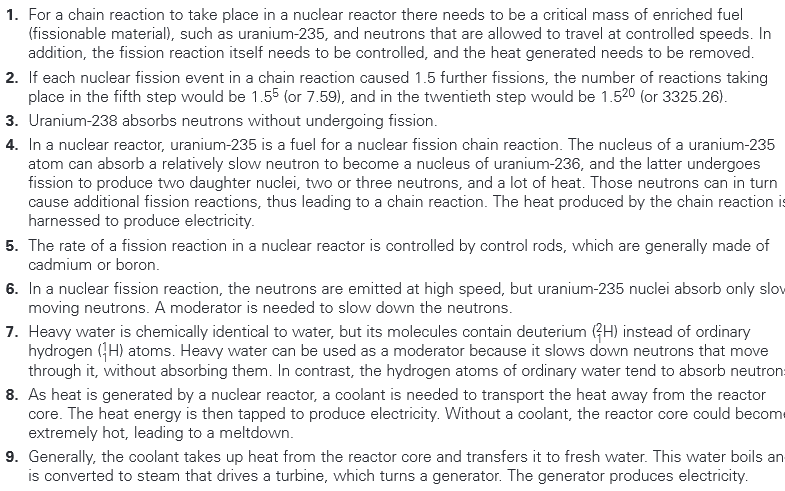 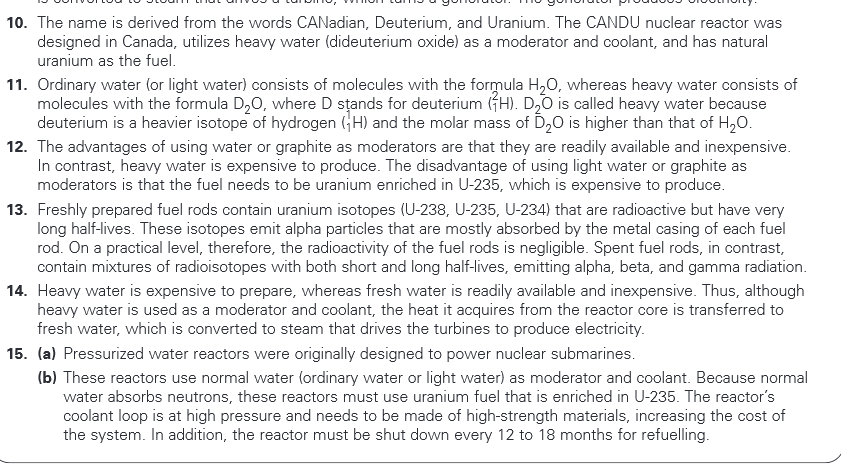 